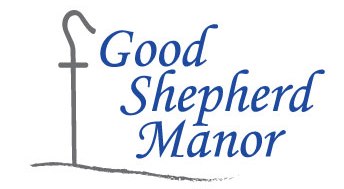 NURSE FULL-TIME RN If you’re looking for a fun place to work where the scheduling allows for a good work/life balance, we have an opportunity for you.Good Shepherd Manor is a not-for-profit residential facility for 124 men with developmental and intellectual disabilities. Our picturesque 60-acre campus includes 13 modern group homes located 45 minutes south of Chicago on the outskirts of Momence, Illinois.We are seeking a nurse for our operations, where you will ensure the physical health of 120 adult men with intellectual & developmental disabilities. The position requires a current Illinois license as a Nurse with strong pharmacological, medical, communication and observation skills.The schedule will be full-time Monday through Friday with some weekends.  Hours will vary from either 6:00 am to 2:00 pm or 8:00 am to 4:00 pm.  $7.14 per hour weekend differential.  Previous experience with a developmentally disabled population is helpful, applicable computer skills and familiarity with State regulatory standards.EDUCATION:
RNWe offer a friendly work environment, competitive salary and a comprehensive benefit packageHOW TO APPLY: You can apply through indeed.com, or you can fax your resume to (815) 472-2160. Visit our website to get more acquainted with our Mission at Good Shepherd Manor, www.goodshepherdmanor.org.Equal Opportunity Employer/Protected Veterans/Individuals with Disabilities